Effect of probiotic supplementation on chemotherapy and radiotherapy-related diarrhea in patients with cancer: An umbrella review of systematic reviews and meta-analysesAmiri Khosroshahi et al.Online Supplementary MaterialSupplementary data, including 6 supplementary Tables &6 supplementary FiguresSupplementary Table 2. Articles excluded during full text assessment and reasons for exclusion.ref, reference.Supplementary Table 3. Methodological quality of included systematic reviews and meta-analyses using AMSTAR2Ref, references. PY, partially yes. Q1: Did the research questions and inclusion criteria for the review include the components of PICO?, Q2: 2. Did the report of the review contain an explicit statement that the review methods were established prior to the conduct of the review and did the report justify any significant deviations from the protocol?; Q3, Did the review authors explain their selection of the study designs for inclusion in the review?; Q4, Did the review authors use a comprehensive literature search strategy?; Q5, Did the review authors perform study selection in duplicate?; Q6, Did the review authors perform data extraction in duplicate?; Q7, Did the review authors provide a list of excluded studies and justify the exclusions?; Q8, Did the review authors describe the included studies in adequate detail?; Q9, Did the review authors use a satisfactory technique for assessing the risk of bias?; Q10, Did the review authors report on the sources of funding?; Q11, Did the review authors use appropriate methods for statistical combination of results?; Q12, Did the review authors assess the potential impact of RoB in individual studies on the results?; Q13, Did the review authors account for RoB in individual studies when interpreting/ discussing the results of the review?; Q14, Did the review authors provide a satisfactory explanation for, and discussion of, any heterogeneity?; Q15, Did the review authors carry out an adequate investigation of publication bias?; Q16, Did the review authors report any potential sources of conflict of interest?Supplementary Table 4. Methodological quality of the RCTs from the systematic reviews and meta-analysesU, unclear risk of bias; L, low risk of bias; H, high risk of bias.Supplementary Table 5. The GRADE quality of evidence for each outcomeCI: confidence interval; RR: risk ratioExplanationsa. Serious risk of bias since twelve studies were at high risk of bias. Downgraded.b. Serious inconsistency since I2 = 67.7%, Phet <0.001. Downgraded.c. Optimal information size met. The 95%CI exclude the null value (OR: 1.00). Not downgraded. d. Serious risk of bias since five studies were at high risk of bias. Downgraded.e. Not serious inconsistency since I2 = 48.9%, Phet = 0.048. Not downgraded. f. Optimal information size did not meet. The 95%CI exclude the null value (OR: 1.00). Downgraded. g. Serious risk of bias since seven studies were at high risk of bias. Downgraded.h. Serious inconsistency since I2 = 67.6%, Phet <0.001. Downgraded.i. Optimal information size did not meet. The 95%CI exclude the null value (OR: 1.00). Downgraded. j. Serious inconsistency since I2 = 63.4%, Phet =0.008. Downgraded.k. Optimal information size did not meet. The 95%CI exclude the null value (OR: 1.00). Downgraded. l. Not serious inconsistency since I2 =49.8 %, Phet =0.113. Downgraded.m. Optimal information size did not meet. The 95%CI include the null value (OR: 1.00) and the upper bound of the 95%CI >1.2. Downgraded.n. Not serious inconsistency since I2 = 62%, Phet =0.049. Downgraded.o. Optimal information size did not meet. he 95%CI include the null value (OR: 1.00) and the upper bound of the 95%CI >1.2. Downgraded.Supplementary Table 6. Assessment of credibility of subgroup difference for the effect of probiotic supplementation on prevention or treatment of chemotherapy and/or radiotherapy related diarrhea based on ICEMAN.Q1, Is the analysis of effect modification based on comparison within rather than between trials? Q2, For within-trial comparisons, is the effect modification similar from trial to trial? Q3, For between-trial comparisons, is the number of trials large? Q4, Was the direction of the effect modification correctly hypothesized priori? Q5, Does a test for interaction suggest that chance is an unlikely explanation of the apparent effect modification? Q6, Did the authors test only a small number of effect modifiers? Q7, Did the authors use a random effects model? Q8, If the effect modifier is a continuous variable, were arbitrary cut points avoided?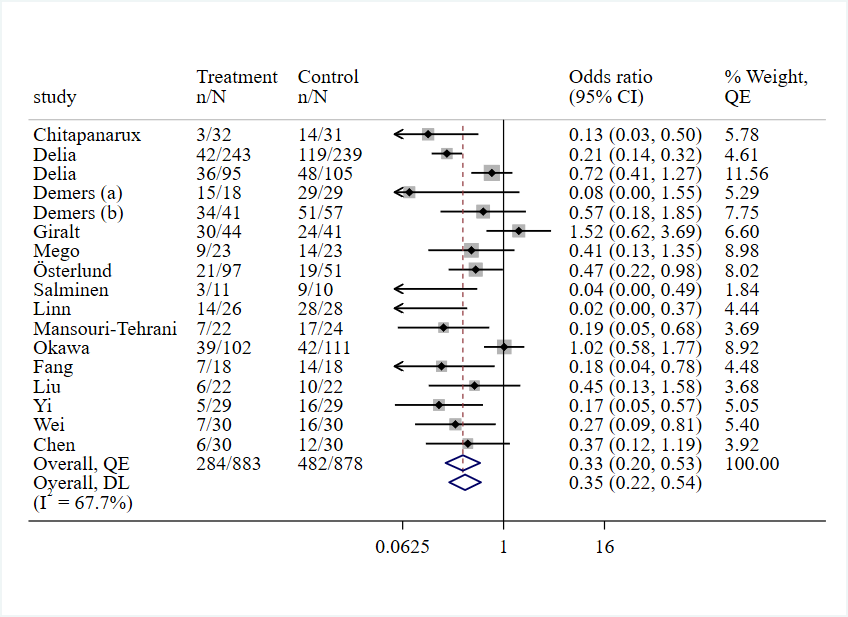 Supplementary Figure 1: The effect of probiotics on the incidence of diarrhea (any grade)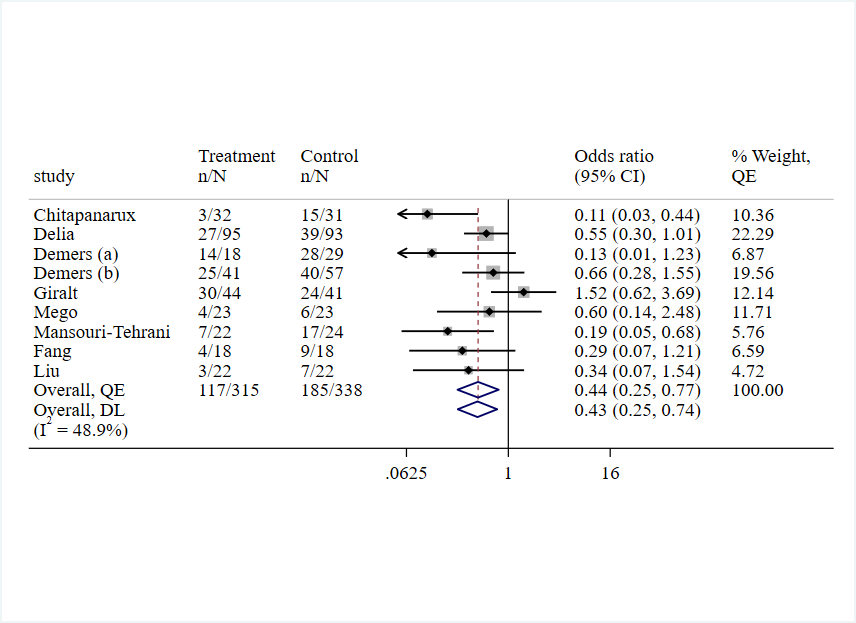 Supplementary Figure 2: The effect of probiotics on the incidence of grade ≥2 diarrhea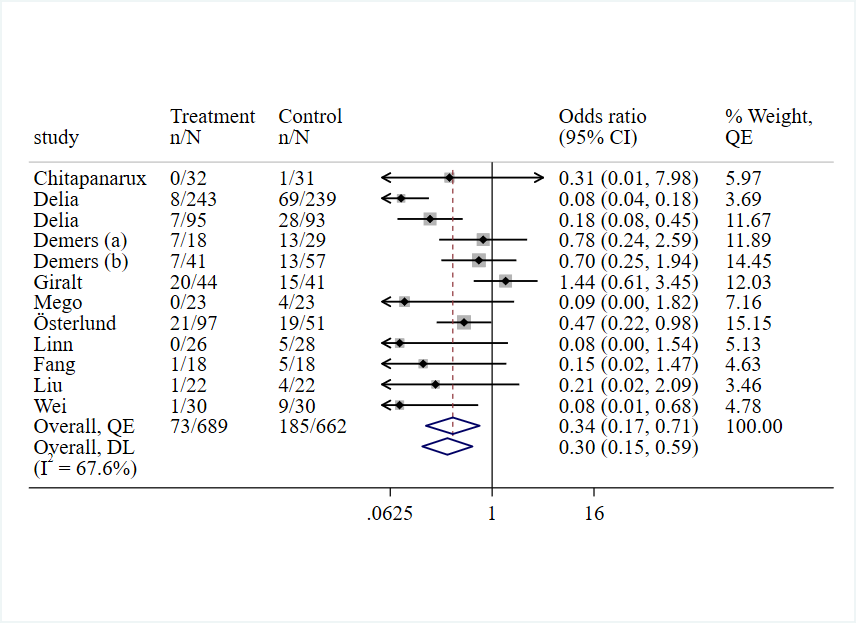 Supplementary Figure 3: The effect of probiotics on the incidence of grade ≥3 diarrhea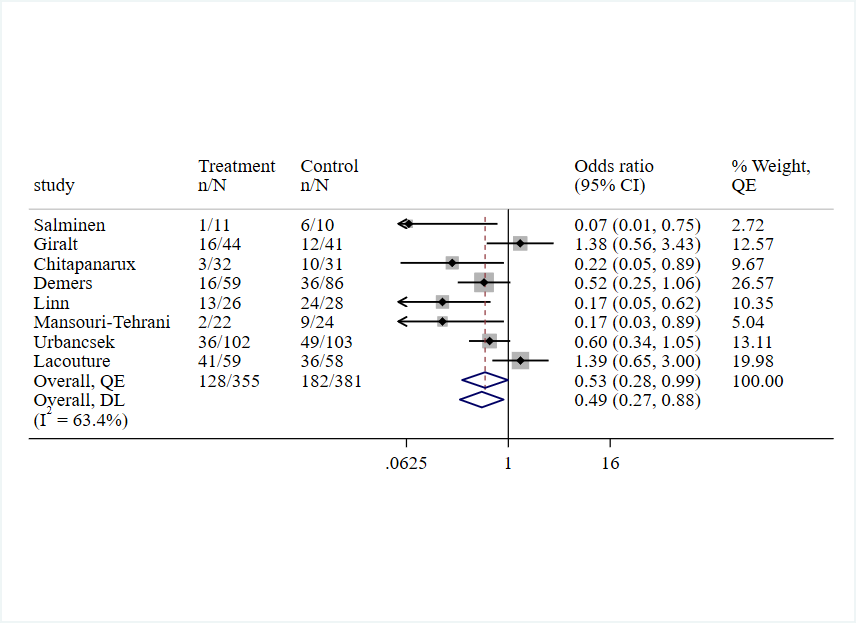 Supplementary Figure 4: The effect of probiotics on the use of antidiarrheal drug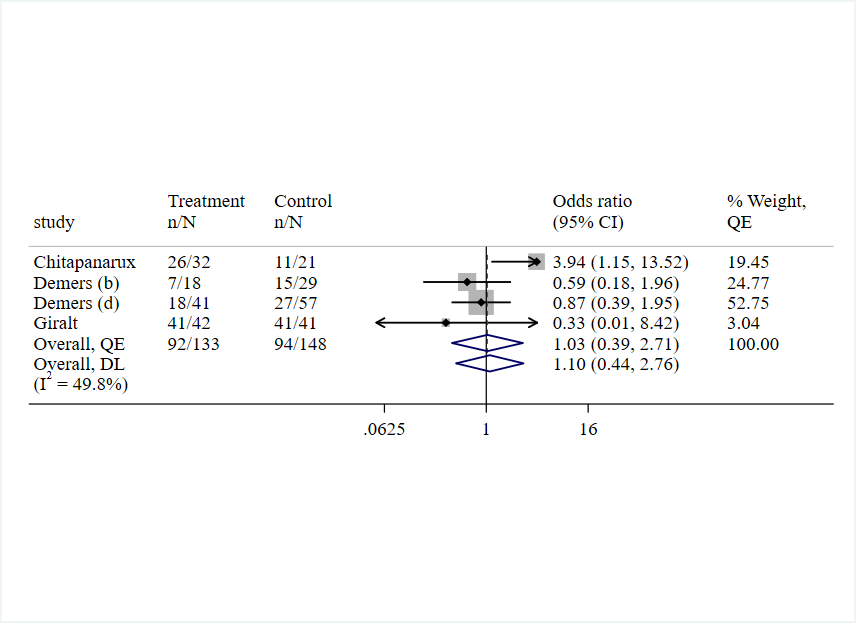 Supplementary Figure 5: The effect of probiotics on the incidence of soft stool consistency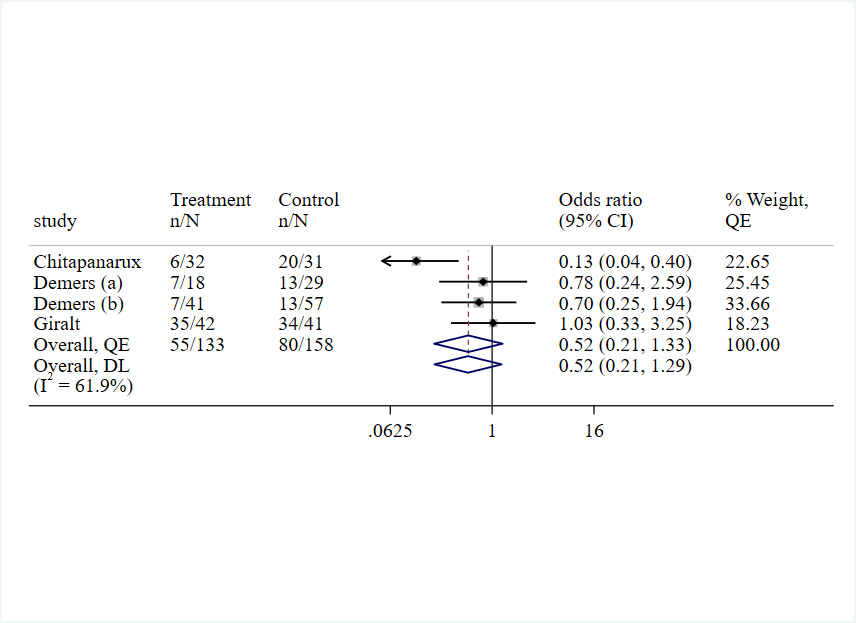 Supplementary Figure 6: The Effect of probiotics on the incidence of watery stool consistencySupplementary References:1. Abt E (2021) PROBIOTICS MAY LOWER THE RISK OF ORAL MUCOSITIS IN CANCER PATIENTS. The journal of evidence-based dental practice 21, 101639.2. Amitay EL, Carr PR, Gies A et al. (2020) Probiotic/Synbiotic Treatment and Postoperative Complications in Colorectal Cancer Patients: Systematic Review and Meta-analysis of Randomized Controlled Trials. Clinical and translational gastroenterology 11, e00268.3. Cogo E, Elsayed M, Liang V et al. (2021) Probiotics Evaluation in Oncological Surgery: A Systematic Review of 36 Randomized Controlled Trials Assessing 21 Diverse Formulations. Current oncology (Toronto, Ont) 28, 5192-5214.4. Chen C, Wen T, Zhao Q (2020) Probiotics Used for Postoperative Infections in Patients Undergoing Colorectal Cancer Surgery. BioMed research international 2020, 5734718.5. Colov EP, Degett TH, Raskov H et al. (2020) The impact of the gut microbiota on prognosis after surgery for colorectal cancer - a systematic review and meta-analysis. APMIS : acta pathologica, microbiologica, et immunologica Scandinavica 128, 162-176.6. Calaca PRD, Bezerra RP, Albuquerque WWC et al. (2017) Probiotics as a preventive strategy for surgical infection in colorectal cancer patients: a systematic review and meta-analysis of randomized trials. Translational gastroenterology and hepatology 2.7. Cao M, Wang M, Song F (2017) Effect of probiotics treatment on prevention of chemotherapy and radiation-related diarrhea among cancer patients: A Meta-Analysis of randomized controlled trials. Tumor 37, 650-656 and 680.8. Fuccio L, Guido A, Eusebi LH et al. (2009) Effects of probiotics for the prevention and treatment of radiation-induced diarrhea. Journal of clinical gastroenterology 43, 506-513.9. He D, Wang HY, Feng JY et al. (2013) Use of pro-/synbiotics as prophylaxis in patients undergoing colorectal resection for cancer: a meta-analysis of randomized controlled trials. Clinics and research in hepatology and gastroenterology 37, 406-415.10. Henson CC, Burden S, Davidson SE et al. (2013) Nutritional interventions for reducing gastrointestinal toxicity in adults undergoing radical pelvic radiotherapy. The Cochrane database of systematic reviews, Cd009896.11. Hamad A, Fragkos KC, Forbes A (2013) A systematic review and meta-analysis of probiotics for the management of radiation induced bowel disease. Clinical Nutrition 32, 353-360.12. Kamaluddin W, Rismayuddin NAR, Ismail AF et al. (2020) Probiotic inhibits oral carcinogenesis: A systematic review and meta-analysis. Archives of oral biology 118.13. Lytvyn L, Quach K, Banfield L et al. (2016) Probiotics and synbiotics for the prevention of postoperative infections following abdominal surgery: a systematic review and meta-analysis of randomized controlled trials. Journal of Hospital Infection 92, 130-139.14. Ouyang X, Li Q, Shi M et al. (2019) Probiotics for preventing postoperative infection in colorectal cancer patients: a systematic review and meta-analysis. International journal of colorectal disease 34, 459-469.15. Rodriguez-Arrastia M, Martinez-Ortigosa A, Rueda-Ruzafa L et al. (2021) Probiotic Supplements on Oncology Patients' Treatment-Related Side Effects: A Systematic Review of Randomized Controlled Trials. International journal of environmental research and public health 18.16. Redman MG, Ward EJ, Phillips RS (2014) The efficacy and safety of probiotics in people with cancer: a systematic review. Annals of oncology : official journal of the European Society for Medical Oncology 25, 1919-1929.17. Shu Z, Li P, Yu B et al. (2020) The effectiveness of probiotics in prevention and treatment of cancer therapy-induced oral mucositis: A systematic review and meta-analysis. Oral oncology 102, 104559.18. Suadoni MT (2014) Are probiotics more efficacious than placebo at preventing radiotherapy-induced diarrhoea in adults with cancer. Journal of Radiotherapy in Practice 13, 226-235.19. Sun J, Wang H, Hu H (2012) Glutamine for chemotherapy induced diarrhea: a meta-analysis. Asia Pacific journal of clinical nutrition 21, 380-385.20. Tang G, Zhang LY, Tao J et al. (2021) Effects of Perioperative Probiotics and Synbiotics on Pancreaticoduodenectomy Patients: A Meta-Analysis of Randomized Controlled Trials. Frontiers in nutrition 8.21. Wei D, Heus P, van de Wetering FT et al. (2018) Probiotics for the prevention or treatment of chemotherapyor-radiotherapy-related diarrhoea in people with cancer. Cochrane Database of Systematic Reviews.22. Wu XD, Xu W, Liu MM et al. (2018) Efficacy of prophylactic probiotics in combination with antibiotics versus antibiotics alone for colorectal surgery: A meta-analysis of randomized controlled trials. Journal of Surgical Oncology 117, 1394-1404.23. Wedlake L, Shaw C, Whelan K et al. (2013) Systematic review: the efficacy of nutritional interventions to counteract acute gastrointestinal toxicity during therapeutic pelvic radiotherapy. Alimentary pharmacology & therapeutics 37, 1046-1056.24. Yang ZP, Wu Q, Liu YF et al. (2017) Effect of Perioperative Probiotics and Synbiotics on Postoperative Infections After Gastrointestinal Surgery: A Systematic Review With Meta-Analysis. Journal of Parenteral and Enteral Nutrition 41, 1051-1062.25. Zeng J, Ji Y, Liang B et al. (2021) The effect of pro/synbiotics on postoperative infections in colorectal cancer patients: A systematic review and meta-analysis. Complementary therapies in clinical practice 43, 101370.26. Bartsch B, Then CK, Harriss E et al. (2021) The role of dietary supplements, including biotics, glutamine, polyunsaturated fatty acids and polyphenols, in reducing gastrointestinal side effects in patients undergoing pelvic radiotherapy: A systematic review and meta-analysis. Clinical and Translational Radiation Oncology 29, 11-19.27. Devaraj NK, Suppiah S, Veettil SK et al. (2019) The Effects of Probiotic Supplementation on the Incidence of Diarrhea in Cancer Patients Receiving Radiation Therapy: A Systematic Review with Meta-Analysis and Trial Sequential Analysis of Randomized Controlled Trials. Nutrients 11.28. Hassan H, Rompola M, Glaser AW et al. (2018) Systematic review and meta-analysis investigating the efficacy and safety of probiotics in people with cancer. Supportive care in cancer : official journal of the Multinational Association of Supportive Care in Cancer 26, 2503-2509.29. Lin S, Shen Y (2020) The efficacy and safety of probiotics for prevention of chemoradiotherapy-induced diarrhea in people with abdominal and pelvic cancer: A systematic review and meta-analysis based on 23 randomized studies. International journal of surgery (London, England) 84, 69-77.30. Lu D, Yan J, Liu F et al. (2019) Probiotics in preventing and treating chemotherapy-induced diarrhea: a meta-analysis. Asia Pacific journal of clinical nutrition 28, 701-710.31. Liu PC, Yan YK, Ma YJ et al. (2017) Probiotics Reduce Postoperative Infections in Patients Undergoing Colorectal Surgery: A Systematic Review and Meta-Analysis. Gastroenterology Research and Practice 2017.32. Qiu G, Yu Y, Wang Y et al. (2019) The significance of probiotics in preventing radiotherapy-induced diarrhea in patients with cervical cancer: A systematic review and meta-analysis. International journal of surgery (London, England) 65, 61-69.33. Wardill HR, Van Sebille YZA, Ciorba MA et al. (2018) Prophylactic probiotics for cancer therapy-induced diarrhoea: a meta-analysis. Current opinion in supportive and palliative care 12, 187-197.34. Wang YH, Yao N, Wei KK et al. (2016) The efficacy and safety of probiotics for prevention of chemoradiotherapy-induced diarrhea in people with abdominal and pelvic cancer: a systematic review and meta-analysis. European journal of clinical nutrition 70, 1246-1253.contentpageSupplementary Table 12-3Supplementary Table 24Supplementary Table 35Supplementary Table 46-8Supplementary Table 59-10Supplementary Table 611-13Supplementary Figure 114Supplementary Figure 215Supplementary Figure 316Supplementary Figure 417Supplementary Figure 518Supplementary Figure 619Supplementary References20-22Supplementary Table 1. Search strategies including the key terms and the queries for each databaseSupplementary Table 1. Search strategies including the key terms and the queries for each databaseDatabase2/2/2022Key terms and the queriesPubMed339#1 (((((((((((((((("Neoplasms"[Mesh]) OR "Neoplasm Metastasis"[Mesh]) OR "Neoplasm Invasiveness"[Mesh])) OR "Cancer Survivors"[Mesh]) OR "Cancer-Associated Fibroblasts"[Mesh]) OR "Chemotherapy, Cancer, Regional Perfusion"[Mesh]) OR "Cecal Neoplasms"[Mesh]) OR "Genes, Neoplasm"[Mesh]) OR "Carcinoma"[Mesh]) OR (cancer[Title/Abstract])) OR (tumor[Title/Abstract])) OR (malignan*[Title/Abstract])) OR (carcinoma*[Title/Abstract])) OR (oncolog*[Title/Abstract]))#2  ("Meta-Analysis"[Title/Abstract] OR "meta-analyses"[Title/Abstract] OR "Meta-Analysis"[Title/Abstract] OR "meta-analyze"[Title/Abstract] OR "Systematic Review"[Title/Abstract] OR "Systematic Review"[Publication Type] OR "Systematic Reviews as Topic"[MeSH Terms] OR "Meta-Analysis as Topic"[MeSH Terms] OR "Meta-Analysis"[Publication Type]))#3  (("Probiotics"[Title/Abstract] OR "Synbiotics"[Title/Abstract] OR "Prebiotics"[Title/Abstract] OR "Inulin"[Title/Abstract] OR "resistant dextrin"[Title/Abstract] OR "Microbiota"[Title/Abstract] OR "Microbiotas"[Title/Abstract] OR "Microbiome"[Title/Abstract] OR "Microbiomes"[Title/Abstract] OR "gut microflora"[Title/Abstract] OR "human microbiome"[Title/Abstract] OR "human microbiomes"[Title/Abstract] OR "microbiomes human"[Title/Abstract] OR "microbiome human"[Title/Abstract] OR "Bacteroides"[Title/Abstract] OR "Bacteroidetes"[Title/Abstract] OR "Bifidobacterium"[Title/Abstract] OR "Eubacterium"[Title/Abstract] OR "Clostridium"[Title/Abstract] OR "Lactobacillus"[Title/Abstract] OR "Fusobacterium"[Title/Abstract] OR "Firmicutes"[Title/Abstract] OR ("Probiotics"[MeSH Terms] OR "Synbiotics"[MeSH Terms] OR "Prebiotics"[MeSH Terms] OR "Inulin"[MeSH Terms] OR "Microbiota"[MeSH Terms] OR "Gastrointestinal Microbiome"[MeSH Terms] OR "Bacteroidetes"[MeSH Terms] OR "Bifidobacterium"[MeSH Terms] OR "Eubacterium"[MeSH Terms] OR "Clostridium"[MeSH Terms] OR "Lactobacillus"[MeSH Terms] OR "Fusobacterium"[MeSH Terms] OR "Firmicutes"[MeSH Terms]))#4  #1 AND #2 AND #3Scopus1181#1  ( TITLE-ABS-KEY ( neoplasm ) OR TITLE-ABS-KEY ( carcinoma* ) OR TITLE-ABS-KEY ( cancer ) OR TITLE-ABS-KEY ( tumor ) OR TITLE-ABS-KEY ( malignan* ) OR TITLE-ABS-KEY ( oncolog* ) )#2   ( TITLE-ABS-KEY ( "meta-analyses" ) OR TITLE-ABS-KEY ( "meta-analysis" ) OR TITLE-ABS-KEY ( "meta-analyze" ) OR TITLE-ABS-KEY ( "meta analysis" ) OR TITLE-ABS-KEY ( "systematic review" ) ) #3  ( TITLE-ABS-KEY ( probiotics ) OR TITLE-ABS-KEY ( synbiotics ) OR TITLE-ABS-KEY ( prebiotics ) OR TITLE-ABS-KEY ( inulin ) OR TITLE-ABS-KEY ( resistant AND dextrin ) OR TITLE-ABS-KEY ( microbiota ) OR TITLE-ABS-KEY ( microbiotas ) OR TITLE-ABS-KEY ( microbiome ) OR TITLE-ABS-KEY ( microbiomes ) OR TITLE-ABS-KEY ( "gut microflora" ) OR TITLE-ABS-KEY ( "human microbiome" ) OR TITLE-ABS-KEY ( "human microbiomes" ) OR TITLE-ABS-KEY ( "microbiomes, human" ) OR TITLE-ABS-KEY ( "microbiome, human" ) OR TITLE-ABS-KEY ( bacteroides ) OR TITLE-ABS-KEY ( bacteroidetes ) OR TITLE-ABS-KEY ( bifidobacterium ) OR TITLE-ABS-KEY ( eubacterium ) OR TITLE-ABS-KEY ( clostridium ) OR TITLE-ABS-KEY ( lactobacillus ) OR TITLE-ABS-KEY ( fusobacterium ) OR TITLE-ABS-KEY ( firmicutes ) #4  #1 AND #2 AND #3Web of Science (ISI)418#1:TOPIC: (neoplasm*) OR TOPIC: (carcinoma*) OR TOPIC: (cancer) OR TOPIC: (tumor) OR TOPIC: (malignan*) OR TOPIC: (oncolog*) #2:TOPIC: ("meta-analyses") OR TOPIC: ("meta-analysis") OR TOPIC: (" meta-analyze") OR TOPIC: (" meta analysis") OR TOPIC: (" Systematic Review")  #3:TOPIC: ("probiotics") OR TOPIC: ("synbiotics") OR TOPIC: ("prebiotics") OR TOPIC: ("Inulin") OR TOPIC: ("ResistantDextrin") OR TOPIC: ("Microbiota") OR TOPIC: ("Microbiotas") OR TOPIC: ("Microbiome") OR TOPIC: ("Microbiomes") OR TOPIC: ("Gut microflora") OR TOPIC: ("Human Microbiome") OR TOPIC: ("Human Microbiomes") OR TOPIC: ("Microbiomes, Human") OR TOPIC: ("Microbiome,Human") OR TOPIC: ("Bacteroides") OR TOPIC: ("Bacteroidetes") OR TOPIC: ("Bifidobacterium") OR TOPIC: ("Eubacterium") OR TOPIC: ("Clostridium") OR TOPIC: ("Lactobacillus") OR TOPIC: ("Fusobacterium") OR TOPIC: ("Firmicutes")#4: #1 AND #2 AND #3Author, publication year (ref.)Reason(s) for exclusion1Abt, 2021 (1)No eligible outcome2Amitay, 2020 (2)Not eligible outcome3Cogo, 2021 (3)Not eligible outcome4Chen, 2020 (4)No eligible outcome5Colov, 2020 (5)Not eligible outcome6Calaca, 2017 (6)Not eligible outcome7Cao, 2017 (7)Not eligible outcome8Fuccio, 2009 (8)Duplicate9He, 2013 (9)Not eligible outcome10Henson, 2013 (10)Not eligible intervention 11Hamad, 2013 (11)Duplicate12Kamaluddin, 2020 (12)Not eligible outcome13Lytvyn, 2016 (13)Not eligible outcome14Ouyang, 2019 (14)Not eligible outcome15Rodriguez-Arrastia, 2021 (15)Systematic review without meta-analysis16Redman, 2014 (16)Duplicate17Shu, 2020 (17)Not eligible outcome18Suadoni, 2014 (18)Systematic review without meta-analysis19Sun, 2012 (19)Not eligible intervention20Tang, 2021 (20)Not eligible outcome21Wei, 2018 (21)Duplicate22 Wu, 2018 (22)Not eligible outcome23Wedlake, 2013 (23)Systematic review without meta-analysis24Yang, 2017 (24)Not eligible outcome25Zeng, 2021 (25)Not eligible outcomeAuthor, year (ref.)Q1Q2Q3Q4Q5Q6Q7Q8Q9Q10Q11Q12Q13Q14Q15Q16Level of evidenceBartsch, 2021 (26)YesYesYesPYNoNoNoNoYesYesYesNoNoYesYesYesCritically lowDevaraj, 2019 (27)YesYesYesPYYesYesPYPYYesYesYesYesNoYesYesYesLowFuccio, 2009 (8)YesPYYesPYYesYesYesYesYesYesYesYesNoYesYesYesLowHassan, 2018 (28)YesYesYesYesYesNoPYNoYesNoYesYesYesYesYesNoLowHamad, 2013 (11)YesPYYesPYNoYesYesYesYesYesYesYesNoYesYesYesLowLin, 2020 (29)YesPYYesPYYesYesYesNoYesYesYesYesNoYesYesYesLowLu, 2019 (30)YesPYYesPYYesYesPYYesYesYesYesNoYesYesYesYesHighLiu, 2017 (31)YesPYYesPYYesYesPYYesYesYesYesYesNoYesYesYesLowQiu, 2019 (32)YesPYYesPYYesYesPYYesYesYesYesNoNoYesYesYesLowRedman, 2014 (16)YesYesYesPYYesYesPYNoYesNoYesYesYesYesNoYesLowWardill, 2018 (33)YesNoYesPYYesYesPYNoYesYesYesYesNoYesYesYesCritically lowWei, 2018 (21)YesYesYesPYYesYesPYYesYesYesYesYesYesYesYesYesHighWang, 2016 (34)YesPYYesPYYesYesPYYesYesNoYesYesYesYesNoYesLowStudy, yearRandom sequence generationAllocation concealmentBlinding of participants & personnelBlinding of outcome assessmentIncomplete outcome dataSelective outcome reportingOther sources of biasOverall qualityAny gradeAny gradeAny gradeAny gradeAny gradeAny gradeAny gradeAny gradeAny gradeMego, 2015LLLLLLLGoodChitapanarux, 2010LLLULLUFairDemers, 2013LLLLHLLFairLinn, 2018LULLULLFairDelia, 2007HLHHHHUPoorDelia, 2002LUULLULPoorGiralt, 2008LLLHULHPoorӦsterlund, 2007LLHULLUPoorSalminen, 1988LUHHHLUPoorMansouri-Tehrani, 2015UULUHLLPoorFang, 2011HLLLHLUPoorLiu, 2000LLUHHLUPoorYi, 2018LLUHLULPoorWei, 2017UHLHLLLPoorChen, 2014LULUUULPoorOkawa, 1949LUUULLUPoorGrade ≥ 2Grade ≥ 2Grade ≥ 2Grade ≥ 2Grade ≥ 2Grade ≥ 2Grade ≥ 2Grade ≥ 2Grade ≥ 2Mego, 2015LLLLLLLGoodChitapanarux, 2010LLLULLUFairDemers, 2013LLLLHLLFairDelia, 2002LUULLULPoorGiralt, 2008LLLHULHPoorFang, 2011HLLLHLUPoorLiu, 2000LLUHHLUPoorMansouri-Tehrani, 2015UULUHLLPoorGrade ≥ 3Grade ≥ 3Grade ≥ 3Grade ≥ 3Grade ≥ 3Grade ≥ 3Grade ≥ 3Grade ≥ 3Grade ≥ 3Mego, 2015LLLLLLLGoodChitapanarux, 2010LLLULLUFairDemers, 2013LLLLHLLFairLinn, 2018LULLULLFairDelia, 2007HLHHHHUPoorDelia, 2002LUULLULPoorFang, 2011HLLLHLUPoorLiu, 2000LLUHHLUPoorWei, 2017UHLHLLLPoorGiralt, 2008LLLHULHPoorӦsterlund, 2007LLHULLUPoorAnti-diarrheal medication useAnti-diarrheal medication useAnti-diarrheal medication useAnti-diarrheal medication useAnti-diarrheal medication useAnti-diarrheal medication useAnti-diarrheal medication useAnti-diarrheal medication useAnti-diarrheal medication useChitapanarux, 2010LLLULLUFairDemers, 2013LLLLHLLFairLinn, 2018LULLULLFairLacouture, 2016LULLLLUFairGiralt, 2008LLLHULHPoorSalminen, 1988LUHHHLUPoorMansouri-Tehrani, 2015UULUHLLPoorUrbancsek, 2001UUULLHHPoorSoft stoolSoft stoolSoft stoolSoft stoolSoft stoolSoft stoolSoft stoolSoft stoolSoft stoolChitapanarux, 2010LLLULLUFairDemers, 2013LLLLHLLFairGiralt, 2008LLLHULHPoorWatery stoolWatery stoolWatery stoolWatery stoolWatery stoolWatery stoolWatery stoolWatery stoolWatery stoolChitapanarux, 2010LLLULLUFairDemers, 2013LLLLHLLFairGiralt, 2008LLLHULHPoorCertainty assessmentCertainty assessmentCertainty assessmentCertainty assessmentCertainty assessmentCertainty assessmentCertainty assessmentNo of patientsNo of patientsEffectEffectCertaintyImportanceNo of studiesDesignRisk of biasInconsistencyIndirectnessImprecisionOtherconsiderationsTreatment groupControl groupRelative(95% CI)Absolute(95% CI)CertaintyImportanceAny grade diarrheaAny grade diarrheaAny grade diarrheaAny grade diarrheaAny grade diarrheaAny grade diarrheaAny grade diarrheaAny grade diarrheaAny grade diarrheaAny grade diarrheaAny grade diarrheaAny grade diarrheaAny grade diarrhea16randomised trialsseriousaseriousbnot seriousnot seriouscnone284/883 (32.2%) 482/866 (55.7%) OR 0.35
(0.22 to 0.54)199 more per 1,000
(from 312 fewer to 105 fewer)⨁⨁◯◯
LowIMPORTANTDiarrhea ≥ grade 2Diarrhea ≥ grade 2Diarrhea ≥ grade 2Diarrhea ≥ grade 2Diarrhea ≥ grade 2Diarrhea ≥ grade 2Diarrhea ≥ grade 2Diarrhea ≥ grade 2Diarrhea ≥ grade 2Diarrhea ≥ grade 2Diarrhea ≥ grade 2Diarrhea ≥ grade 2Diarrhea ≥ grade 28randomised trialsSeriousdnot seriousenot seriousSeriousfnone117/315 (37.1%) 185/338 (54.7%) OR 0.43
(0.25 to 0.74)250 fewer per 1,000
(from 337 fewer to 152 fewer)⨁⨁◯◯
LowIMPORTANTDiarrhea ≥ grade 3Diarrhea ≥ grade 3Diarrhea ≥ grade 3Diarrhea ≥ grade 3Diarrhea ≥ grade 3Diarrhea ≥ grade 3Diarrhea ≥ grade 3Diarrhea ≥ grade 3Diarrhea ≥ grade 3Diarrhea ≥ grade 3Diarrhea ≥ grade 3Diarrhea ≥ grade 3Diarrhea ≥ grade 311randomised trialsSeriousgSerioushnot seriousSeriousinone73/689 (10.6%) 185/662 (27.9%) OR 0.30
(0.15 to 0.59)175 fewer per 1,000
(from 224 fewer to 93 fewer)⨁◯◯◯
Very lowIMPORTANTUse of antidiarrheal drugUse of antidiarrheal drugUse of antidiarrheal drugUse of antidiarrheal drugUse of antidiarrheal drugUse of antidiarrheal drugUse of antidiarrheal drugUse of antidiarrheal drugUse of antidiarrheal drugUse of antidiarrheal drugUse of antidiarrheal drugUse of antidiarrheal drugUse of antidiarrheal drug8randomised trialsnot seriousSeriousjnot seriousSeriousknone128/355 (36%) 182/381 (47.7%) OR 0.49
(0.27 to 0.88)120 fewer per 1,000
(from 185 fewer to 25 fewer)⨁⨁◯◯
LowIMPORTANTSoft stoolSoft stoolSoft stoolSoft stoolSoft stoolSoft stoolSoft stoolSoft stoolSoft stoolSoft stoolSoft stoolSoft stoolSoft stool3randomised trialsnot seriousnot seriouslnot seriousSeriousmnone92/133 (69.1%) 94/158 (59.4%)OR 1.10
(0.44 to 2.76)20 fewer per 1,000
(from 134 fewer to 238 more)⨁⨁⨁◯
ModerateIMPORTANTWatery stoolWatery stoolWatery stoolWatery stoolWatery stoolWatery stoolWatery stoolWatery stoolWatery stoolWatery stoolWatery stoolWatery stoolWatery stool3randomised trialsnot seriousSeriousnnot seriousseriousonone55/133 (41.3%) 80/158 (50.6%) OR 0.52
(0.29 to 1.29)112 fewer per 1,000
(from 178 fewer to 54 fewer)⨁◯◯◯
Very lowIMPORTANTVariableQ1Q2Q3Q4Q5Q6Q7Q8Overall interpretationIncidence of any grade diarrheaIncidence of any grade diarrheaIncidence of any grade diarrheaIncidence of any grade diarrheaIncidence of any grade diarrheaIncidence of any grade diarrheaIncidence of any grade diarrheaIncidence of any grade diarrheaIncidence of any grade diarrheaIncidence of any grade diarrheaCancer treatmentCompletely betweenMostly similarRather largeUnclearChance a very likely explanation Probably noDefinitely yesProbably yesLowDuration of interventionCompletely betweenMostly similarRather largeUnclearChance a very likely explanation Probably noDefinitely yesProbably yesLowAssessment criteriaCompletely betweenMostly similarRather largeUnclearChance a very likely explanation Probably noDefinitely yesProbably yesLowGenus of probioticsCompletely betweenMostly similarRather smallUnclearChance a very likely explanation Probably noDefinitely yesProbably yesLowSingle versus Combined Strains of ProbioticsCompletely betweenMostly similarRather largeUnclearChance a very likely explanation Probably noDefinitely yesProbably yesLowIncidence of  ≥ grade 2  diarrheaIncidence of  ≥ grade 2  diarrheaIncidence of  ≥ grade 2  diarrheaIncidence of  ≥ grade 2  diarrheaIncidence of  ≥ grade 2  diarrheaIncidence of  ≥ grade 2  diarrheaIncidence of  ≥ grade 2  diarrheaIncidence of  ≥ grade 2  diarrheaIncidence of  ≥ grade 2  diarrheaIncidence of  ≥ grade 2  diarrheaCancer treatmentCompletely betweenMostly similarRather smallUnclearChance a very likely explanationProbably noDefinitely yesProbably yesLowDuration of interventionCompletely betweenMostly similarRather largeUnclearChance a very likely explanation Probably noDefinitely yesProbably yesLowAssessment criteriaCompletely betweenMostly similarRather largeUnclearChance a very likely explanation Probably noDefinitely yesProbably yesLowGenus of probioticsCompletely betweenMostly similarVery smallUnclearChance a very likely explanation Probably noDefinitely yesProbably yesLowSingle versus Combined Strains of ProbioticsCompletely betweenMostly similarVery smallUnclearChance a very likely explanation Probably noDefinitely yesProbably yesLowIncidence of  ≥ grade 3  diarrheaIncidence of  ≥ grade 3  diarrheaIncidence of  ≥ grade 3  diarrheaIncidence of  ≥ grade 3  diarrheaIncidence of  ≥ grade 3  diarrheaIncidence of  ≥ grade 3  diarrheaIncidence of  ≥ grade 3  diarrheaIncidence of  ≥ grade 3  diarrheaIncidence of  ≥ grade 3  diarrheaIncidence of  ≥ grade 3  diarrheaCancer treatmentCompletely betweenMostly similarRather large UnclearChance a very likely explanation Probably noDefinitely yesProbably yesLowDuration of interventionCompletely betweenMostly similarRather large UnclearChance a very likely explanation Probably noDefinitely yesProbably yesLowAssessment criteriaCompletely betweenMostly similarRather smallUnclearChance a very likely explanation Probably noDefinitely yesProbably yesLowGenus of probioticsCompletely betweenMostly similarVery smallUnclearChance a very likely explanation Probably noDefinitely yesProbably yesLowSingle versus Combined Strains of ProbioticsCompletely betweenMostly similarRather smallUnclearChance a very likely explanation Probably noDefinitely yesProbably yesLowUse of antidiarrheal drugUse of antidiarrheal drugUse of antidiarrheal drugUse of antidiarrheal drugUse of antidiarrheal drugUse of antidiarrheal drugUse of antidiarrheal drugUse of antidiarrheal drugUse of antidiarrheal drugUse of antidiarrheal drugDuration of interventionCompletely betweenMostly similarVery smallUnclearChance a very likely explanation Probably noDefinitely yesProbably yesLowGenus of probioticsCompletely betweenMostly similarRather smallUnclearChance a very likely explanation Probably noDefinitely yesProbably yesLowSingle versus Combined Strains of ProbioticsCompletely betweenMostly similarRather smallUnclearChance a very likely explanation Probably noDefinitely yesProbably yesLow